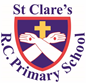 It is hard to believe that we have already been back at school for 6 weeks. We have one more week before our half-term break.This week, our children in Nursery have made fruit kebabs. In Reception, our children have been learning about the Jewish festival of Hanukkah and trying different foods related to the celebration. In music, Year 1 have been learning the song Hey You and playing the glockenspiel to accompany it. As part of their scientific investigations, Year 2 have been making bridges to see if they can withhold the weight of cars. In PE, Year 3 have been using curved and stretched shapes in gymnastics. Parents were invited into Year 4 this week to dissect owl pellets to deepen our understanding of food chains. Year 5 have been learning about multiples and factors in maths. In RE, Year 6 have been learning about the Jewish feast of Yom Kippur.Harvest Festival ServiceOn Tuesday 17th October we will be holding our annual service in church at 9.15am. You are very welcome to join us to thank God for the food we have to eat.We are asking the children to donate a tin of food which we can give to our parish food bank to help families in need at this time. Our Mini Clares will arrange for them to be delivered to the parish. Thank you for your continued generosity. Morning Prayers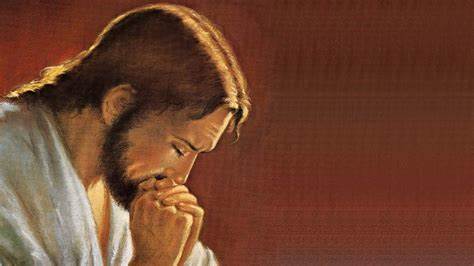 Our school chapel will be open every Tuesday morning from 8.30 -9.00am for parents (and children) to come into school for some private prayer, some time alone with God or quiet reflection. Caritas AwardThis week’s award goes Ivy and Cora Pickering for their kindness in donating books to be shared with other children in the school.Pupil certificatesHeadteachers awards:Ayden in RS for great enthusiasm in his learning.Jennifer in 2C for learning to tie her shoe laces.Frankie in 3F for a good improvement in his handwriting.Shae in 4H for being a great role model – hard worker and kind friend.Temesgen in 5W for writing a lovely prayer.Millionaire ReadersThis week, Khadijah in 5G and Etinosa in 6K have become our first millionaire readers of the year. Well done to them both – we are very proud of them! They will receive a gift voucher as a reward.AttendanceThis week our whole school attendance is 94.9%. This is lower than we would expect. The best class this week, who will receive a longer playtime, is 2C. Well done to them!Month of the Holy RosaryTwo members of the Legion of Mary are coming into school every Thursday during October to lead children in praying a decade of the Rosary to mark this special month. If any parents wish to join us to pray, please come into school for 12.15pm each Thursday. You are most welcome!Our Mini-Clares are also leading a decade of the Rosary with each class in school.The Mark 10 Mission have set a Rosary challenge asking families to pray a decade of the Rosary every day during October. Please see https://www.themark10mission.co.uk/rosary-challenge for further details.Parents EveningOn Wednesday 18th October, we will be holding our first parents’ evening of the year. You can book your appointment on via the School Gateway App. Most of you have already booked your slot! If you haven’t yet done so, please do so as soon as possible. It is really important that parents attend this meeting. If you are having difficulties accessing the appointments, please call into the school office.SupportWe know that families may experience difficult times and difficult situations throughout a year, especially with the cost of living increase. We are here to support you in any way we can - should you need it.   If you are experiencing any financial or other worries, please get in touch.  If we are unable to help you, we may know of a group who can help. Please contact Mrs Sylvester at school for a discrete conversation if you require some support. Upcoming dates:17th October – Harvest Festival service in church 9.15am18th October – parents evening20th October – Finish for half term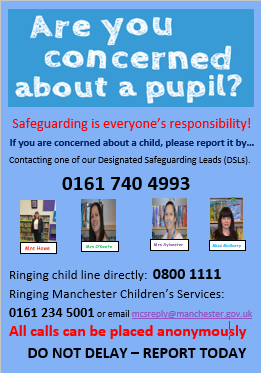 I hope that you all have an enjoyable, peaceful weekendTake care,Mrs HowePupil of the weekAchievement NArianna for setting a beautiful example to all of her peers and for always doing the right thing.Makayle for always singing beautifully in class and during our Hymn practiseRDBRosie for a fantastic effort with her pencil grip and controlOlivia S for a brilliant effort with name writing RSIris for consistently following our school rules. She is ready, respectful and safe every day!Zion for always giving fantastic, well thought out answers at carpet time.1DTymofiy for always being ready to learn and for working hard all week! Victor for your amazing work with addition fact families this week! 1GAria for being kind to everyone in class. She is an amazing role model to everyone in class. Yaroslav for being super at his addition fact families this week. 2CCarter M for being a kind and caring member of our classOlivia C for amazing number bond to  10 recap knowledge2OPippa for having such beautiful manners and always trying her best in everything!Lewis for trying so hard in maths this week and becoming more confident. 3FRudi for trying really hard this week and being an excellent example to his peers during forest schoolMarta for trying really hard with her maths and doing some excellent work when using the column method when adding3HLogan, for excellent home reading. He has achieved a word score of 65000 and is blasting his way up our class reading tree!Esosa, for an excellent start to her time at St Clare’s.She is a polite and conscientious learner. We are very happy to have her in our class.4HPhoebe, for always behaving beautifully and making the right decisions.Tyssiana, for making a huge effort with her maths this week.4SIsla for always doing the right thing and being a brilliant role model to everyone in our class.Skylar for fantastic work in history this week.5GDesmond for a wonderful start to St Clare’s! He already knows how to follow our school rules and does his best every day!Jayden for writing a fantastic myth about Theseus and the Minotaur. 5WAlex for having a fantastic attitude towards his learning this week in every lesson, especially in English and Maths.Ryan B for fantastic narrative writing.6KSheldan for a brilliant attitude to his assessments this week and for trying really  hard.Kelvin for some great teamwork in PE this week, playing small sided tag rugby matches.6SRowan for always following all three of our school rules, effortlessly. Nathaniel for putting 100% effort into all of his assessments this week. Well done. 